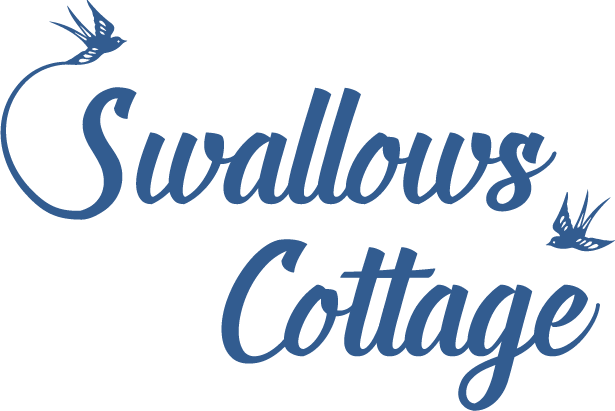 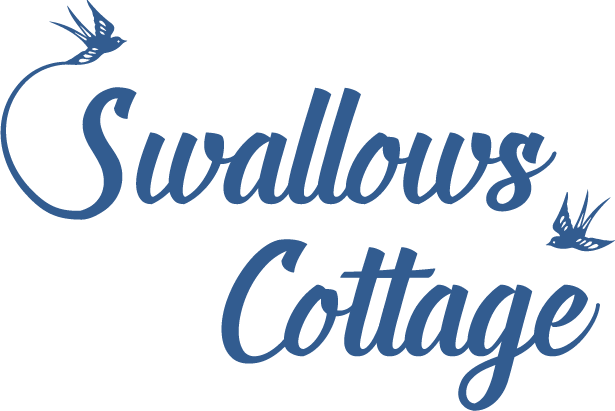 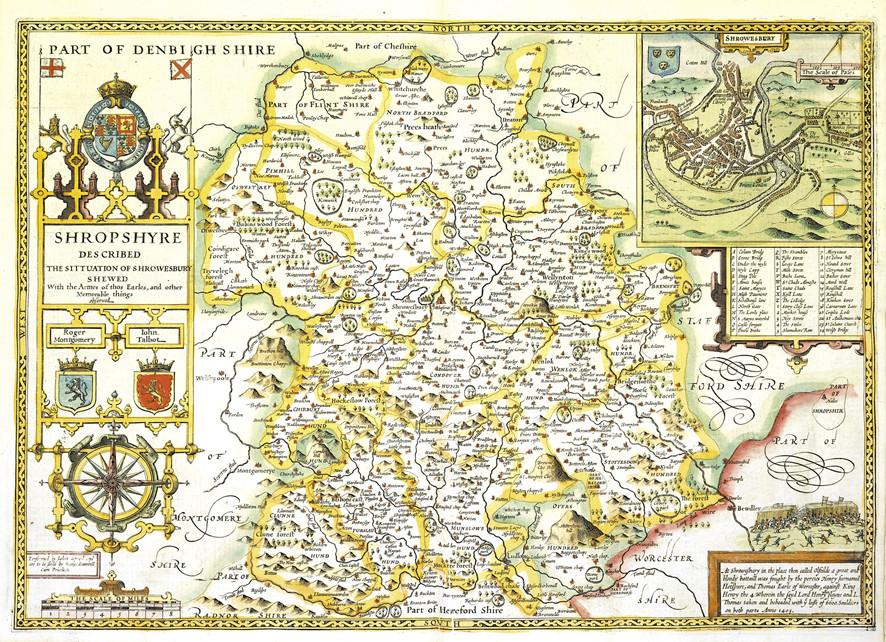 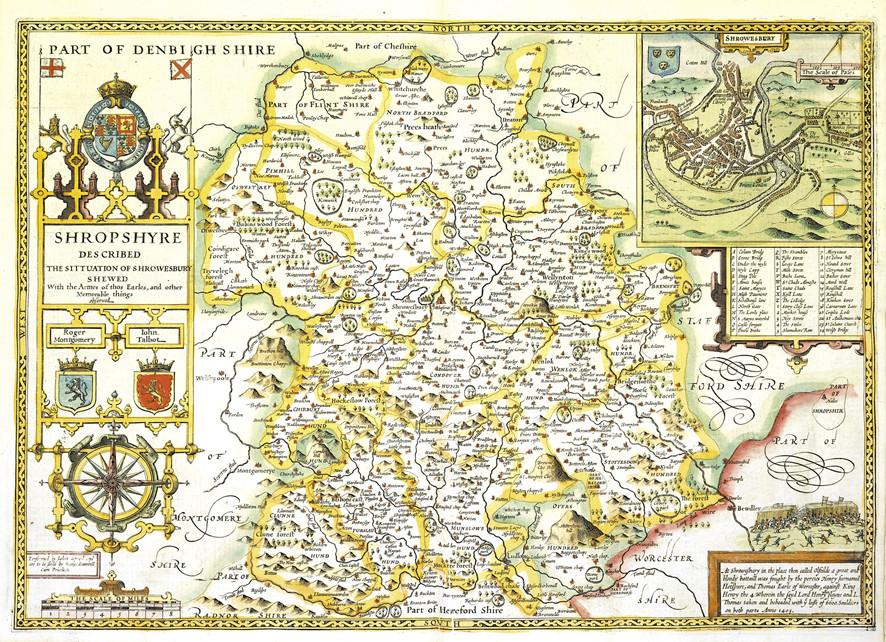 Suggestions forPlaces to go and things to do in ShropshireVisit Englandhttps://www.visitengland.com/things-to-do/shropshireNational Trust https://www.nationaltrust.org.uk/lists/shropshireEnglish Heritagehttps://www.english-heritage.org.uk/visit/places/#?page=1&place=Shropshire&mp=false&fe=falseMuseumsRAF Museumhttps://www.rafmuseum.org.uk/cosford/Ironbridge MuseumsIncluding Blists Hill Victorian Villagehttps://www.ironbridge.org.uk/Shrewsbury Museumhttp://www.shrewsburymuseum.org.uk/Acton Scott Victorian Farm  -  featured in the TV series The Victorian Farmhttps://www.actonscott.com/Severn Valley Railway  https://www.svr.co.uk/Battlefield Museum and Farm Shop  -  the site of the Battle of Shrewsbury 1403https://www.battlefield1403.com/ActivitiesCyclinghttp://www.shropshiresgreatoutdoors.co.uk/cycling/Activity Centre inc archery, quad bikes etchttps://theedgeadventure.co.uk/Canoe Hirehttps://www.canoeuk.com/Canoe hire, rafting and bike hire     https://www.shropshirerafttours.co.uk/e-bike-and-hybrid-cycle-hire/Boat Trips  -  the Sabrina offers a trip on the river around Shrewsbury.  Commentry and refreshments are available.https://www.sabrinaboat.co.uk/day-trips/Horse Ridinghttp://www.millfarmridingcentre.co.uk/Fishing  -  membership of the Leighton Angling Club is requiredhttp://www.leightonangling.co.uk/blog/